Sharyland Rattler Baseball Handbook                    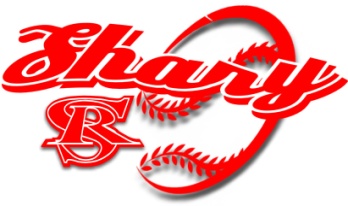 General Purpose of the Baseball Program:To participate in the program and assist our team in winning a District Championship.Always keep in mind that a State Championship is our ultimate Goal.To become skilled enough to have an opportunity to play college baseball.To develop a “TEAM” and a never quit attitude.Coaches’ ResponsibilityTo give every player an opportunity to play baseball and help the varsity win a District Championship, while keeping a “State Championship” on the minds of all players.(What you do with that opportunity is up to you)To give players the opportunity to play college ball.Provide all scouts with player info.Stats for media purposes.Have seniors complete all paperwork for possible scholarships.Team PolicesAppearanceFollow all dress code rules in all classes (You will be the example!)Practice clothes will be worn everyday in off-season. Red shirt and grey shorts.Class AttendanceIf you are going to be absent from class or practice you need to make an attempt to notify a coach before 3rd block.You will not use a class assignment as an excuse to miss class or practice.  Prepare yourself! You have study hall every day, do not wait for the last minute and then miss practice.Conduct On and Off the FieldYou will be the example of all athletes at this school.You must treat all school employees as you would the head baseball coach.Smoking, drinking, or doing drugs will result in a suspension from the team. (18 weeks)Repeated detentions or ISS will result in removal from the team.Stealing of any kind will result in removal from the team.Extra DutiesYou will work on the field.You will be assigned an area of the field (usually your position). Take pride in the field and set a goal to have the best field in the Valley.You will be asked to help in fund raising.            _________________________________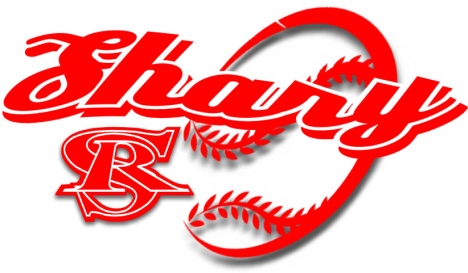 Sharyland BaseballRules and ConsequencesDetentions in a week:1 = 2 heavy triangles2 = 4 heavy triangles3 = 6 heavy triangles4 = meeting for possible removal from teamISS : 1 = 6 heavy triangles2 = 12 heavy triangles3 = meeting for possible removal from team* ISS the day of the game = will not be allowed to play or travel with the teamLate to practice or class = 2 heavy trianglesLate to game = removal from starting line-upSwearing = 2 heavy trianglesPoor conduct report from teacher = 3 heavy triangles_______________________Information:Coach MartinezSchool Phone –956-580-5300 ext. 1254  Cell Phone –956-227-0131e-mail –  rmartinez2@sharylandisd.org